開關接點檢視裝置 圖例符號標示與說明開關接點檢視裝置 圖面上標示方式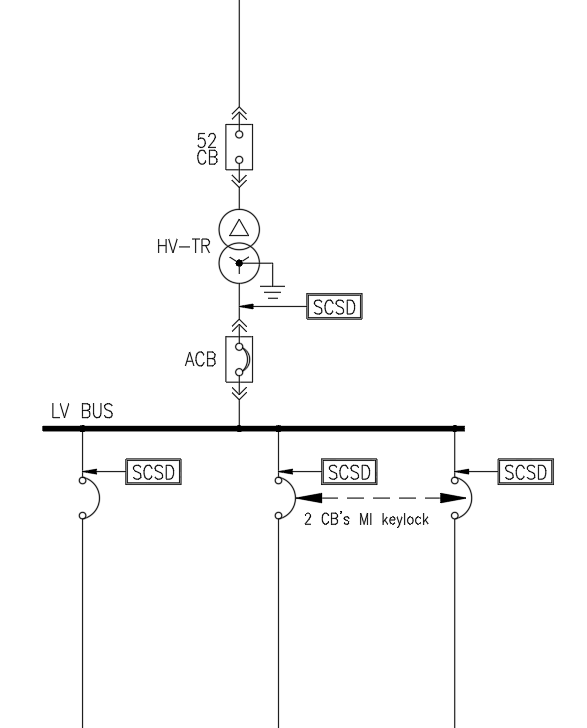 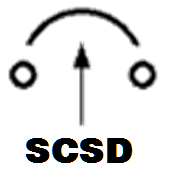 開關接點檢視裝置，可顯示各相電壓。開關內部各相接點指示，ON、OFF、欠相指示功能（目測可判讀逆送電及內部接點熔接功能）。
開關接點檢視裝置 標單範例說明開關接點檢視裝置 標單範例說明開關接點檢視裝置 標單範例說明開關接點檢視裝置 標單範例說明開關接點檢視裝置 標單範例說明開關接點檢視裝置 標單範例說明工程名稱會計科目施工地點工程編號xxxx項 次項  目  及  說  明單 位數 量單 價複 價壹.二.1.1配電箱設備工程壹.二.1.1.1"xxxxx" PANEL 3φ4W 22V/380V壹.二.1.1.1.1CASE:900W*2100H*600D SS41  (落地座1 - 式) - 壹.二.1.1.1.2ACB  4P  2500AF  2500AT  35KA  只1 - 380V 抽出式附座 - 壹.二.1.1.1.3NFB  3P  250AF  200AF  35KA  380V只2 -  - 壹.二.1.1.1.4NFB  3P  100AF  100AT  35KA  380V只1 -  - 壹.二.1.1.1.5開關接點檢視裝置可顯示開關各相電壓、ON、OFF、欠相、開關內部各相接點指示狀態（外部並可目測判讀逆送電及開關內部接點熔接狀態功能）只4 - 壹.二.1.1.1.6機械互鎖裝置(MI-keylock) 只2 - ON／OFF皆可上鎖 -  -  -  -  -  -  -  -  -  -  - 